（课程教学质量评价院系界面）院系管理员导出课程教学质量评价汇总表操作指南登录后,点击账号信息，角色为“学院”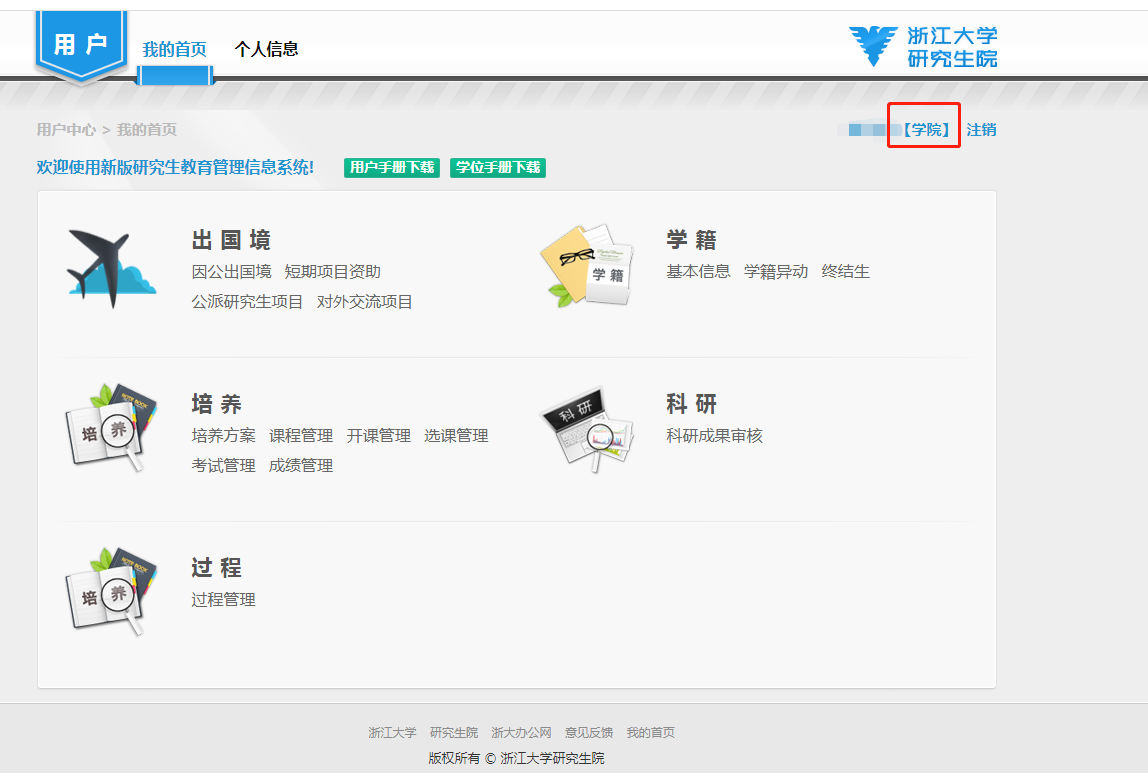 点击“培养”模块中的“课程管理”进入课程管理模块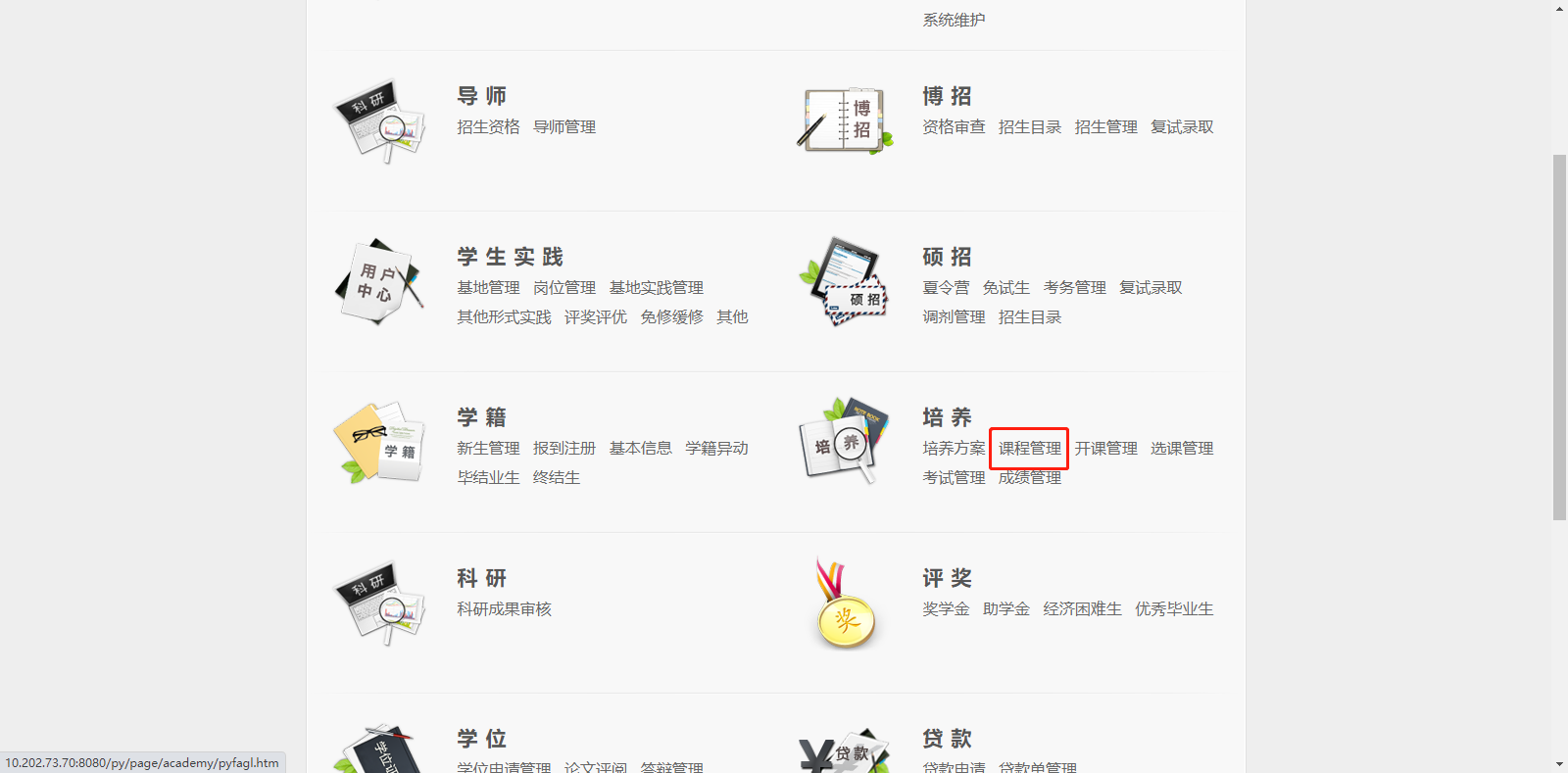 在课程管理模块中点击“教学质量评价（含查看及评课功能）”，进入课程评价模块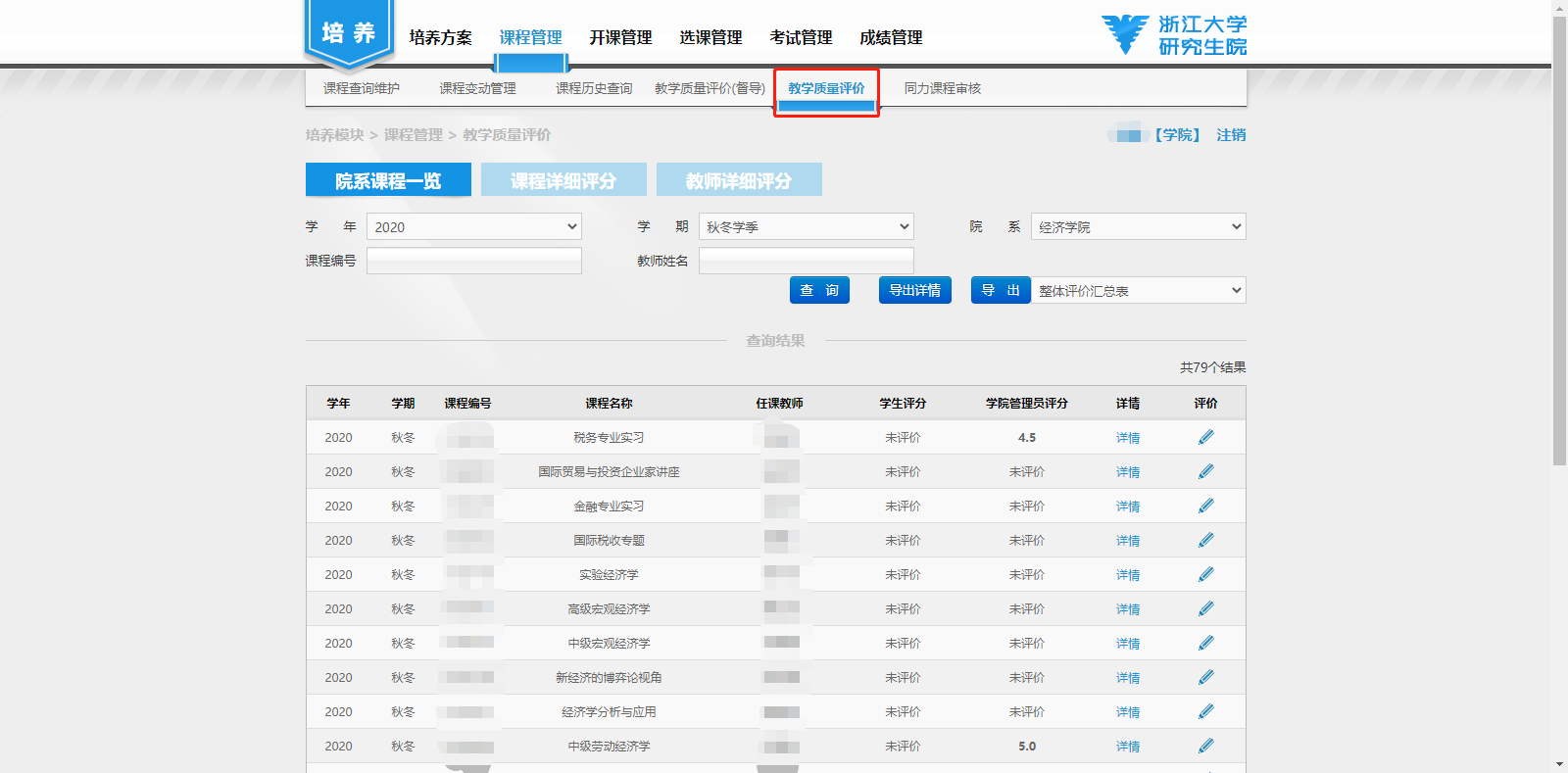 4、导出点“导出详情”：可以导出院系督导的每一条详细评分内容。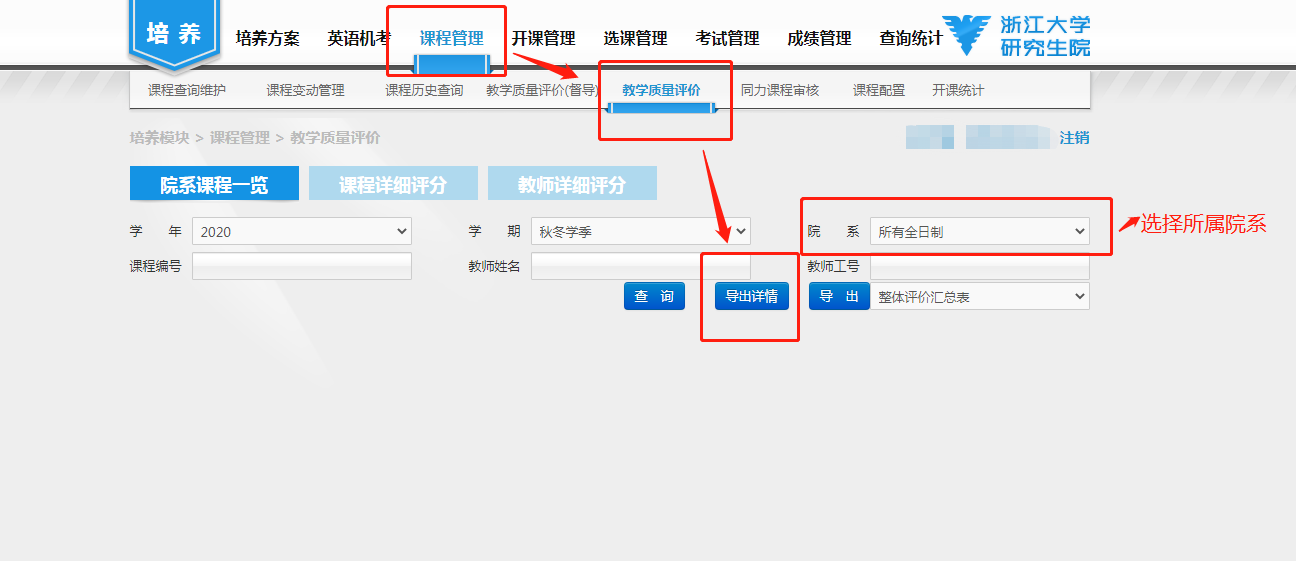 （2）导出表格内容如下（请查看下一页）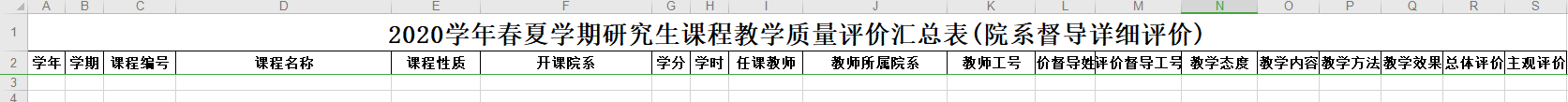 